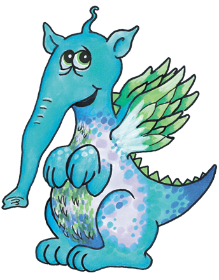 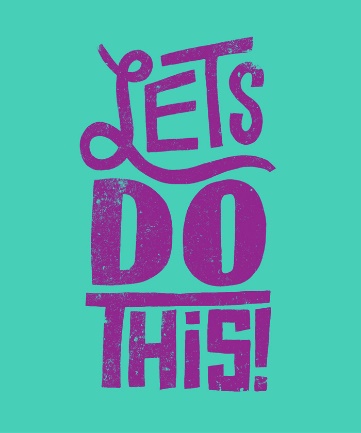 Årsplan for 2.-3. kl. engelsk m. Simon, Mai og Hanne Ward 3 lektionerDer arbejdes ud fra 3 grundsystemer: Come on 2 fra forlaget Vektor. Her fokuseres på ordforråd, der er billedbaserede ordlister, mange gentagelser, fine fraver og illustrationer. Fælles gennemgang-herefter arbejdes individuelt. Let´s do it 2 fra forlaget Delta m. QRkoder(adgang til lyd + ekstra materialer. Materilalet spænder vidt og der arbejdes både mundtligt, skriftlig samt med kultur og samfund. Der bygges på områderne/temaerne hvor muligt med kreative indslag, flere taleøvelser og lege. I “Step 2” introduceres nye temaer eksempelvis ”Christmas in England”, ”the classroom”, ”my school bag” og ”days of the week”. Ligeledes introduceres opgaver med grammatisk fokus. Flotte illustrationer understøtter alle temaer og opgaver.Overordnet set lægger hæftet op til lærer-understøttelse, men en del opgaver vil efterhånden kunne løses selvstændigt af den enkelte elev eller af to elever i samarbejde.I 2.-3. klasse har vi desuden adgang til den digitale First Boost1b, hvor der med farvestrålende materialer og lyd lægges op til både mudtligt og skriftligt arbejde. Børnene elsker lydfilen dertil!I klasseværelset tilstræbes det at der tales engelsk så vidt muligt. Der suppleres med diverse materialer fra Alineas Marmaduke 0.-3. kl. Der suppleres med diverse materialer fra engelsk platformen Clio. Ugelektier: Der laves 2 sider i Fordybelsen m. Lektiebogen: Words for minors fra forlaget Delta. 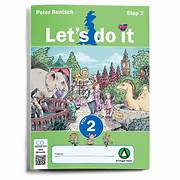 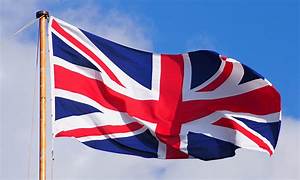 